		Warszawa, 20 lutego 2024 r.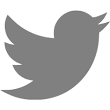 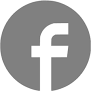 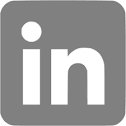 #Budimex #PrzystanekZieleń #tramwaj #CSRRuszyły zgłoszenia do trzeciego etapu akcji Przystanek ZieleńZgłoszenia do trzeciego etapu Przystanku Zieleń będą zbierane do 5 marca 2024 r. Łącznie w trakcie akcji Przystanek Zieleń posadzonych zostanie 410 drzew. Przystanek Zieleń to akcja skierowana do spółdzielni i wspólnot zlokalizowanych w pobliżu trwającej budowy trasy tramwajowej do Wilanowa.Budimex, generalny wykonawca trasy tramwajowej do Wilanowa, rozpoczął zbieranie zgłoszeń wspólnot i spółdzielni do trzeciego etapu akcji Przystanek Zieleń. Inicjatywa ta ma na celu zazielenienie terenów wzdłuż budowanej linii tramwajowej, a w jej ramach łącznie posadzonych będzie 410 drzew. Akcja Przystanek Zieleń została ogłoszona przez Budimex w 2022 r., a pierwsze drzewa zostały posadzone na początku 2023 r. Przedsięwzięcie skierowane jest do wspólnot oraz spółdzielni mieszkaniowych zlokalizowanych w dzielnicach Mokotów oraz Wilanów. Spośród wszystkich zgłoszeń Budimex w pierwszej kolejności wybiera te wspólnoty czy spółdzielnie, które znajdują się najbliżej budowy trasy tramwajowej do Wilanowa. W sumie, w ramach Przystanku Zieleń i nasadzeń kompensacyjnych, wzdłuż linii tramwajowej do Wilanowa pojawi się ponad 1000 nowych drzew.
W pierwszym etapie akcji posadzono wiśnie japońskie, lipy drobnolistne i klony zwyczajne. Zgłoszenia od spółdzielni Budimex przyjmował do marca 2023 roku, wynikiem czego wiosną pojawiło się 130 nowych drzew. W kolejnym etapie akcji, przeprowadzonym w październiku, Budimex, wspólnie z zaangażowanymi wspólnotami, posadził 150 nowych drzew. Na Mokotowie i Wilanowie pojawiły się lipy drobnolistne, wiśnie piłkowane „Amanogawa” i „Kanzan” a także klony pospolite „Drumondii”.Obecnie rusza trzeci etap akcji, a nasadzenia zaplanowano na wiosnę 2024 roku. Tym razem, generalny wykonawca planuje posadzenie kolejnych 130 drzew. Wspólnoty i spółdzielnie zlokalizowane na obszarze Mokotowa i Wilanowa, które chcą wziąć udział w tej ekologicznej inicjatywie, mogą wysyłać zgłoszenia do 5 marca 2024 roku. Aby wziąć udział w akcji, wspólnoty i spółdzielnie muszą dysponować gruntem oraz zasobami, które umożliwią długoterminową opiekę nad posadzonymi drzewami. Szczegółowe informacje oraz możliwość zgłoszenia uczestnictwa znajdują się na stronie www.przystanekzielen.waw.pl.Budimex, największy polski generalny wykonawca budowlany, odpowiada za budowę trasy tramwajowej do Wilanowa od września 2022 roku.  Przedsięwzięcie realizowane w ramach kontraktu z inwestorem – Tramwajami Warszawskimi, stanowi kluczowy krok w poprawie jakości życia mieszkańców Warszawy. Największa inwestycja tramwajowa w mieście połączy Wolę, Ochotę, Dworzec Zachodni z Wilanowem i Mokotowem, tworząc nowe, efektywne połączenia w stolicy. Dzięki temu, mieszkańcy Wilanowa w godzinach szczytu dojadą do Śródmieścia w mniej niż 30 minut!BUDIMEX SA jest spółką z ponad pięćdziesięcioletnią tradycją, która ma znaczący udział w rozwoju gospodarczym Polski. Naszą pracą podnosimy jakość życia milionów Polaków. W okresie 50 lat istnienia firmy zrealizowaliśmy tysiące nowoczesnych inwestycji infrastrukturalnych, kubaturowych i przemysłowych. Kultura innowacyjności, doskonalenie i kierowanie się zasadami zrównoważonego rozwoju pozwoliły nam zdobyć pozycję lidera polskiego rynku budowlanego. Jesteśmy obecni nie tylko na rynku polskim, ale też zagranicznym. Stopniowo zwiększamy swoje zaangażowanie w sektorze facility management (obsługa nieruchomości i obiektów infrastruktury) oraz gospodarki odpadami. Od 1995 roku nasza spółka notowana jest na warszawskiej GPW, a od roku 2011 wchodzi w skład indeksu najbardziej odpowiedzialnych spółek giełdowych. Jej inwestorem strategicznym jest hiszpańska firma o globalnym zasięgu – Ferrovial. W skład grupy wchodzą: Mostostal Kraków oraz FBSerwis.Jesteśmy jednym z sygnatariuszy Porozumienia dla Bezpieczeństwa w Budownictwie – inicjatywy utworzonej w 2010 r., zrzeszającej największych generalnych wykonawców w Polsce w celu podniesienia poziomu bezpieczeństwa pracy w branży budowlanej.Więcej informacji jest dostępnych na www.budimex.plKontakt: Michał Wrzosek Rzecznik Prasowytel. (22) 62 36 164, 512 478 522, michal.wrzosek@budimex.plwww.media.budimex.pl